             Профсоюзный комитет                                                                                      Контрольно-ревизионная комиссия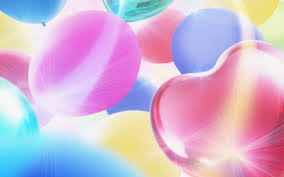 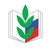 Первичная профсоюзная организацияМБДОУ «Детский сад № 9»Предгорного муниципального районаСтавропольского краяс. Новоблагодарное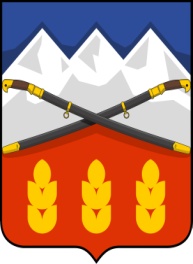 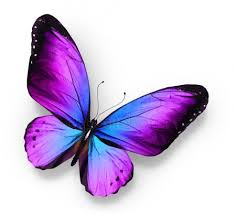 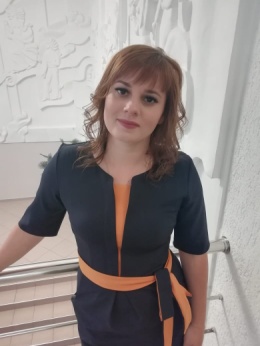           Председатель                                                               Ситникова Маргарита Сергеевна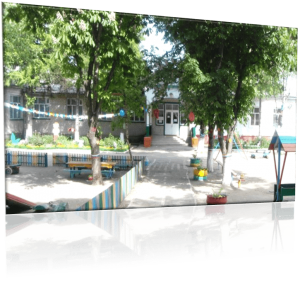 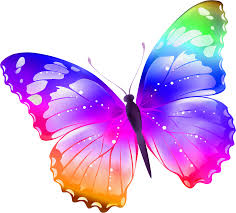 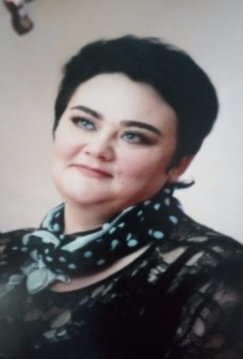                        ЗаведующаяЖуковская Светлана Николаевна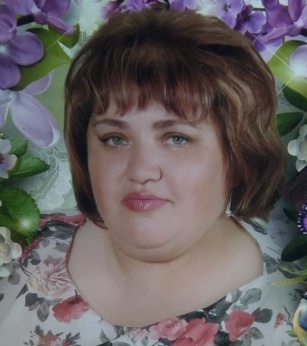 Капленко          Татьяна Геннадьевна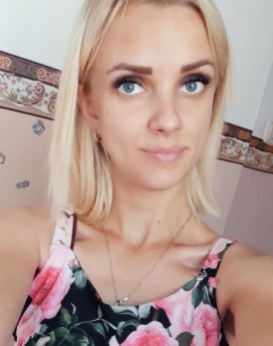 Заверик Анна СергеевнаУполномоченный по охране труда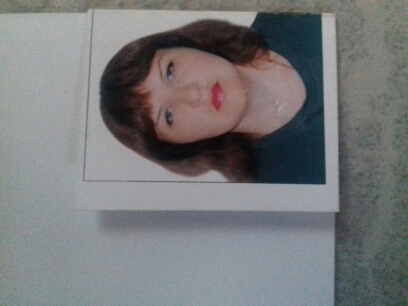 Москаленко Полина Васильевна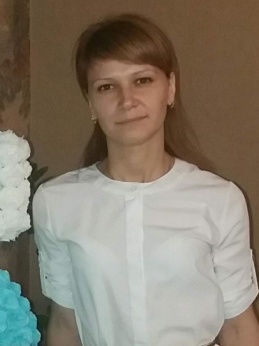 Кузьменко Екатерина Геннадиевна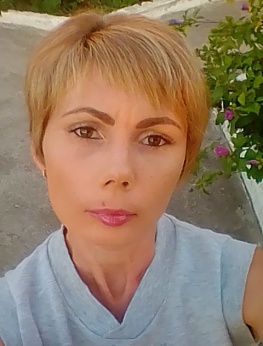 Ильина Екатерина Михайловна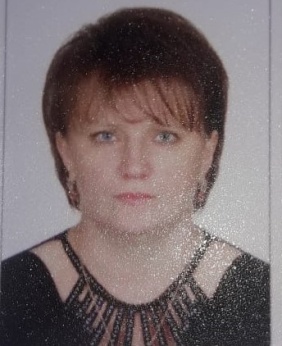 Заболотняя Елена Анатольевна